Offre d’emploi 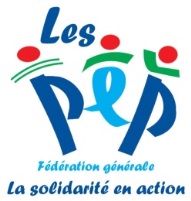 La Fédération Générale des PEP (FGPEP) recherche 1 Coordonnateur de rechercheEntreprise : Fédération Générale des PEP (Pupilles de l’enseignement public), association privée à but non lucratif (loi 1901).La Fédération Générale des PEP (Pupilles de l’enseignement public) est un réseau associatif national reconnu d’utilité publique œuvrant pour la mise en œuvre d’une société inclusive au travers de deux domaines d’activités : Social / médico-socialEducation et loisirs.Description du projet :La Fédération Générale des PEP initie une vaste recherche de terrain avec le soutien financier de la Caisse Nationale de Solidarité pour l’Autonomie (CNSA), visant à favoriser l’accès des personnes handicapées aux loisirs choisis, dans une démarche inclusive. Dans ce cadre, le projet porté par la FGPEP vise à identifier les processus limitant ou favorisant l’expression des désirs et aspirations des personnes en situation de handicap d’une part, et d’autre part, à proposer et expérimenter un modèle de plateforme territoriale, répondant à leurs choix et  aspirations.Dans cet objectif, l’étude portera sur l’analyse croisée d’entretiens et de monographies de dispositifs territoriaux d’accompagnement aux loisirs.Pour la réalisation de cette recherche action, la FGPEP s’est associée l’expertise de plusieurs institutions reconnues en sciences sociales, dans les champs du sanitaire et du médico-social, dont l’Ecole des Hautes Etudes en Santé Publique (EHESP), l’Université de Lyon 2 et l’Association-réseau PRISME, ainsi que celles du  Ministère de la Ville, de la Jeunesse et des Sports, du Secrétariat d’Etat chargé des personnes handicapées et de la lutte contre l’exclusion, de la Caisse nationale des Allocations familiales (Cnaf), et du Comité Interministériel au Handicap (CIH).Description de l’offre :Rattaché aux services de la FG PEP et sous la responsabilité des deux chefs de projets co-pilotes de l’étude, le coordonnateur de recherche aura pour missions :la coordination des équipes de recherche en charge de la réalisation des travaux portant sur les deux axes du projetl’analyse (analyse croisée) et la synthèse des résultats la rédaction des rapports intermédiaire et final du projetla présentation des résultats intermédiaires et finaux au conseil d’administration et partenairesDéplacements sur les territoires d’étude. Profil/compétences attendues :3éme cycle en sciences sociales exigéExpertise et expérience indispensable dans la conduite de recherche en sciences socialesCapacité à coordonner des équipes de rechercheQualités organisationnelles et autonomie requiseMaitrise des méthodologies d’enquête et d’entretien Capacité à construire une problématique et produire une analyse en relation avec des acteurs de terrainConnaissance de la méthodologie de réalisation de diagnostics territoriauxUne connaissance des politiques publiques liées au handicap et à l’autonomie serait un atoutNature du contrat et rémunération: CDD à  mi-tempsSalaire brut mensuel : [1200€-1400€]CCN 89Tickets restaurantDurée du contrat : 2 ans  (fév. 2017 à fév. 2018)Merci d’adresser votre candidature (LM et CV) à :Jessica DANETAssistante du Domaine Social et Médico-SocialFédération Générale des PEP5-7, rue Georges Enesco 94026 Créteil CedexTél : 01.41.78.92.85e-mail : secretariat.dsms@lespep.org   